                                                             PRESSINBJUDAN FRÅN ESBRI 2018-01-22
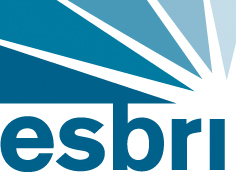 Intraprenörskap – en dold potential i svenska bolagStartups i all ära – men hur kan man skapa förnyelse i befintliga företag? Så kallat intraprenörskap är en förbisedd potential i många svenska företag, menar Katarina Blomkvist och Ivo Zander, Uppsala universitet. På ESBRIs Estrad 23 januari delar de med sig av ny forskning i ämnet.Förnyelse är avgörande för att företag ska kunna anpassa sig till en snabbt föränderlig omvärld. I Sverige läggs stort politiskt och ekonomiskt fokus på skapandet av nya startups. Intraprenörskap– förnyelse inom redan etablerade företag – ägnas betydligt mindre uppmärksamhet. Det är olyckligt, konstaterar forskarna Katarina Blomkvist och Ivo Zander. De ser en stor potential i svenskt intraprenörskap.Under föreläsningen kommer de att presentera ny forskning som kartlägger förnyelsekraften hos svenska företag, och vilka faktorer som skapar ett framgångsrikt intraprenörskap. Blomkvist och Zander ingår i forskargruppen bakom rapporten ”Intraprenörskapskompassen 2017”. Studien baseras på mer än 4 000 enkätsvar från privatanställda i svenska företag, kombinerat med över 100 djupintervjuer med chefer på svenska mellanstora och stora företag.Föreläsarna kommer att belysa frågor som:- Vem är intraprenören?- Från vilka delar av företaget utgår intraprenörskapet?- Hur skiljer sig intraprenörskapet mellan små, mellanstora och stora företag?- Hur varierar förutsättningarna för intraprenörskap över branscher?De kommer också att berätta vilka organisatoriska faktorer som främjar respektive hindrar ett levande intraprenörskap – och hur du kan påverka dem för att utveckla ditt företags intraprenöriella förmåga.Tid: 23 januari 2018, 15.00–17.00
Plats: SUP46, Regeringsgatan 65, Stockholm
Mer om föreläsningen: www.esbri.se/nastaforelasningKontakt och anmälan: Åse Karlén, ase.karlen@esbri.se, 070-799 46 27Föreläsningen ingår i Estrad, en öppen föreläsningsserie där svenska och utländska forskare presenterar aktuella resultat för en blandad publik. Alla Estradföreläsningar sänds live via Youtube och läggs ut som webb-tv efteråt. På www.esbri.se/webb-tv finns närmare 100 föreläsningar och en mängd andra filmer.----------------------------------------------------------------------------------------------------------------------------------------------------
ESBRI – Institutet för entreprenörskaps- och småföretagsforskning – grundades 1997 på initiativ av entreprenören Leif Lundblad. Institutets övergripande målsättning är att stimulera entreprenörskap i Sverige. ESBRI är fristående från politiska intressen. För mer information: www.esbri.se